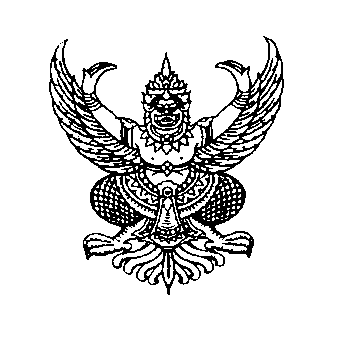 ประกาศองค์การบริหารส่วนตำบลเมืองฝางเรื่อง  ราคากลางตามโครงการจ้างเหมาบริการบุคคลภายนอก ปฏิบัติงานประจำรถบรรทุกน้ำ           ประจำปีงบประมาณ 2563…………………………………………………….โครงการจ้างเหมาบริการบุคคลภายนอก ปฏิบัติงานประจำรถบรรทุกน้ำ โดยปฏิบัติงานตั้งแต่วันที่  1 เดือน ตุลาคม พ.ศ.2562 ถึงวันที่ 30 เดือน กันยายน พ.ศ.2563   เป็นเวลา 12 เดือน  อัตราค่าจ้างเดือนละ 9,000 บาท งบประมาณ  108,000.-บาท  ราคากลาง  108,000.-บาทแสดงวงเงินงบประมาณที่ได้รับจัดสรรและราคากลางในการจัดซื้อจัดจ้างที่มิใช่งานก่อสร้างโครงการจ้างเหมาบริการบุคคลภายนอก ปฏิบัติงานประจำรถบรรทุกน้ำจึงขอประกาศให้ทราบโดยทั่วกัน        ประกาศ  ณ  วันที่  19  เดือน  กันยายน พ.ศ.  ๒๕62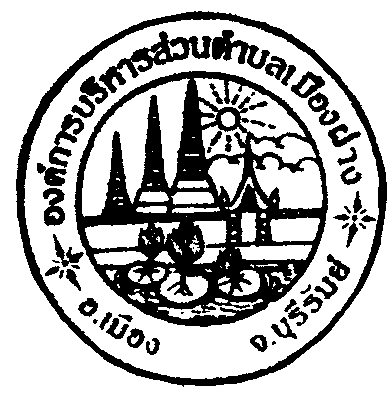 (นายไพศาล  เอี่ยมรัมย์)นายกองค์การบริหารส่วนตำบลเมืองฝางชื่อโครงการ  จ้างเหมาบริการบุคคลภายนอก ปฏิบัติงานประจำรถบรรทุกน้ำ                                        ตั้งแต่วันที่ 1 ตุลาคม 2562  ถึงวันที่  30 กันยายน 2563/หน่วยงานเจ้าของโครงการ   สำนักปลัด องค์การบริหารส่วนตำบลเมืองฝาง  อำเภอเมืองบุรีรัมย์  จังหวัดบุรีรัมย์วงเงินงบประมาณที่ได้รับจัดสรร         งบประมาณ  108,000.-บาท  วันที่กำหนดราคากลาง(ราคาอ้างอิง)    18 กันยายน 2562                                               เป็นเงิน  108,000.-บาท   อัตรา 9,000.-บาท/เดือนแหล่งที่มาของราคากลาง(ราคาอ้างอิง) ใบแจ้งปริมาณกำหนดราคาและร่างขอบเขตของงาน(TOR)                                                       จ้างเหมาบริการบุคคลภายนอก ปฏิบัติงานประจำรถบรรทุกน้ำรายชื่อเจ้าหน้าที่ผู้กำหนดราคากลาง(ราคาอ้างอิง)๑.  นายนิโรช  หงษาล้วน     ตำแหน่ง หัวหน้าสำนักปลัด                                   ประธานกรรมการ๒.  นายอนุชา  จิตรัมย์        ตำแหน่ง ผู้ช่วยนักวิเคราะห์นโยบายและแผน                        กรรมการ๓.  นางสาวพรวลัย  สมนาม  ตำแหน่ง เจ้าพนักงานธุรการชำนาญงาน                กรรมการ/เลขานุการ